Notice: Section 508 of the Workforce Investment Act of 1998 requires that all U.S. Federal Agencies make their websites fully accessible to individuals with disabilities. See 29 U.S.C. §794d. While the Trademark Electronic Application System (TEAS) forms do comply with Section 508, the form previews currently do not meet all standards for web accessibility. If you cannot access a TEAS form preview or have any questions about this notice, please contact the Trademark Assistance Center (TAC) at 1-800-786-9199 (select option#1), Monday-Friday, 8:30 a.m. to 8 p.m., ET.Updates to the owner's/holder's postal and email address can be made within this form. If no attorney is appointed, the owner's/holder's email address is the Primary Email Address for Correspondence. Secondary Email Address(es) for courtesy copies can also be provided.Top of FormBottom of FormPrivacy Act Statement | TEAS Form Burden Statement | Bug Report/Feedback | TEAS HomeIs a newly appearing U.S.-licensed attorney filing this form or do you need to update bar information, email address, street address, phone or fax number for an already appointed attorney? Yes No STEP 5: If you are ready to file:
Click on the Pay/Submit button at the bottom of this page to complete the filing process.
WARNING: After clicking the button, you can NOT return to the form to modify data. If you are not prepared to complete the process now, you should select the "Save Form" option to save your form, and then complete the Pay/Submit process later.


FEE PAYMENT (if required): Screens for entering payment information will follow after clicking the Submit button. Following successful entry of the payment information, you can complete the submission to the USPTO.
You must complete the payment process within 30 minutes of accessing the payment screen.


A complete transaction will result in a screen that says SUCCESS! Within 24 hours, an email acknowledgment will also be sent. If you are not prepared to complete the process now, you should select the "Save Form" option to save your form, and then complete the Submit process later. Or, if you have discovered any error, use the "Go Back to Modify" button to make a correction.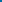 